Přednáška o finanční gramotnostiŽáci VII. třídy absolvovali 18. února přednášku o finanční gramotnosti.Finančně gramotný člověk ví, jak nakládat s penězi, umí si správně půjčit a dokáže také ušetřit. Předchází problémům v reálném životě, rozumí základním pojmům, jako jsou úvěr, úrok, příjmy, výdaje, a zná pravidlo tří hromádek.Paní lektorka žákům pustila i názorné video o tom, jak se dá ušetřit i z mála. Eliminací zbytečných věcí (alkoholu, cigaret) se dá ročně ušetřit až 12 000 korun. Nejzajímavější téma pro studenty byly půjčky. Věděli jste, že pokud si chcete vzít hypotéku, měli byste mít na účtu zhruba 400 000?Děkujeme za zajímavé povídání a těšíme se na další shledání!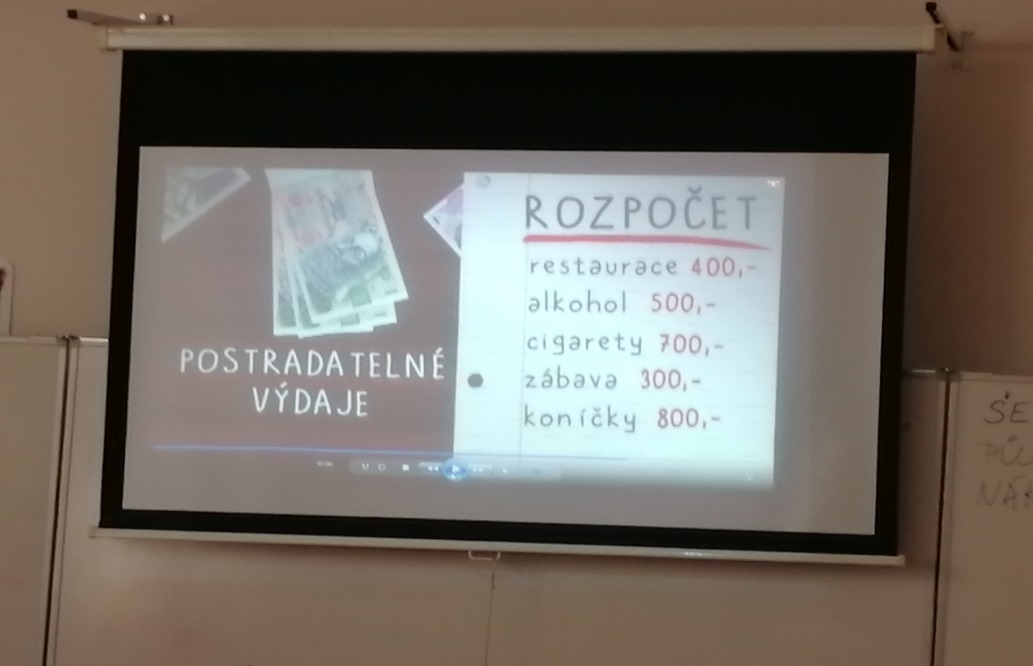 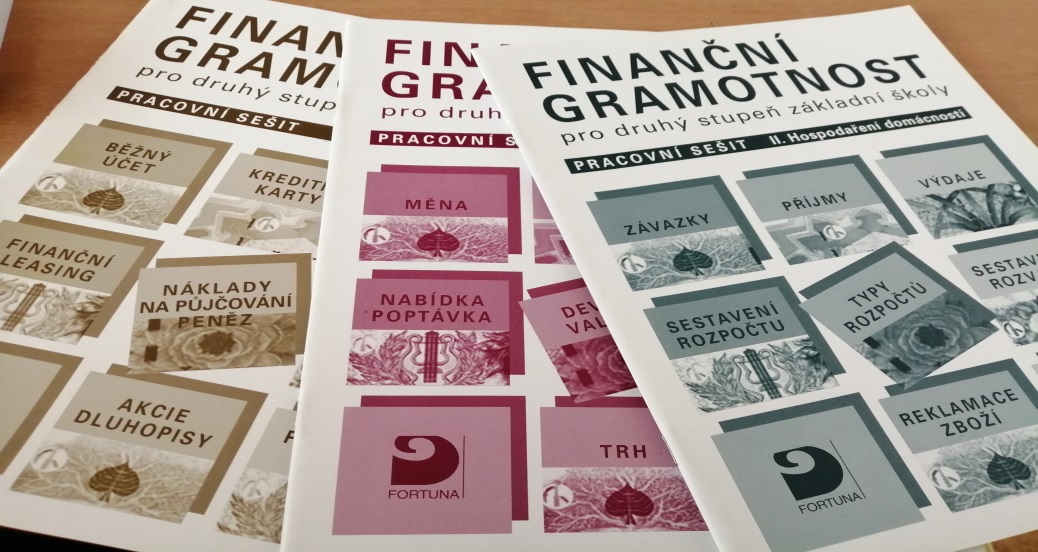 